SenateSubject:	Loughborough Students’ Union ConstitutionOrigin: 	Andy Parsons, Permanent Secretary, Loughborough Students’ UnionStudents Union Constitutional ChangeThe accompanying document sets out changes to the Union constitution as approved by Union Council and Union Trustee Board.The changes come about as part of the process of the Union registering as a Charity in its own right rather than deriving exempt charitable status from the University, a requirement brought about by recent changes to Charity Law. The changes are mainly drawn from a model document agreed by the National Union of Students the Charity Commission and build on the major revision to the Union constitution previously agreed by University Council in 2009.These particular changes and the totality of the constitution that results have been provisionally approved by the Charity Commission as satisfying their requirements for the Union’s registration.The process for changing the Union constitution requires approval by University Council and an equivalent process from the Union’s other constituent institutions Loughborough College and the RNIB vocational college.ACTION REQUIRED: Senate is asked to note, and recommend the changes to Council.Andy ParsonsPermanent SecretaryLoughborough Students Union 15 June 2011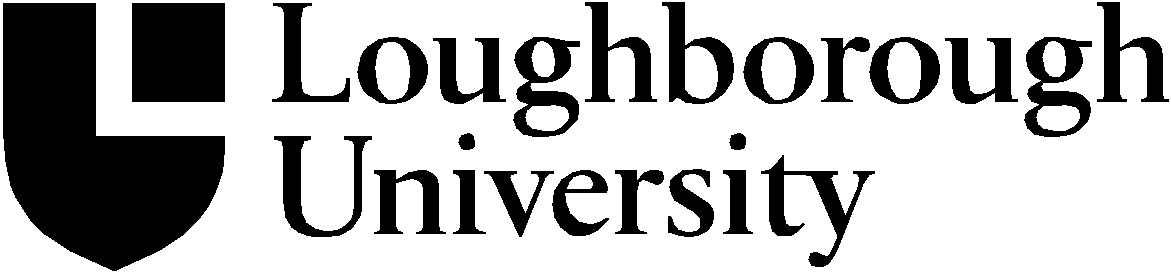 